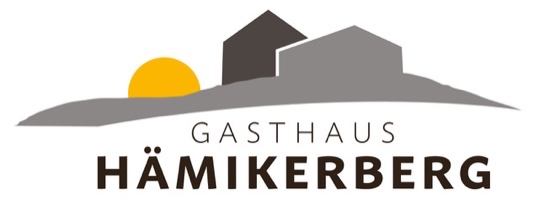 VORSPEISENKalt
Gemischter Salat oder farbiger BlattsalatTomaten Mozzarella Salat
gemischte Gemüse-Stängeli mit Knoblauchdipp
Nüsslisalat mit Ei Crôutons Pilze und Speck (saisonal)Crevettencocktail auf EisbergsalatRuccolasalat mit Parmesan Balsamico und Cherry-Tomaten (saisonal)Anti-Pasti Teller mit frischen OlivenHumus mit Pitabrot und SalatbeetRindstartar auf Tost garniertWarmBroccoli CrémesuppeÜberbackene Zwiebelsuppe
Bouillon mit Flädli oder EierstichKartoffel Crémesuppe mit RöstzwiebelnKäse- oder Spinatküchlein auf SalatbeetVORSPEISENSaisonalFrühlingSpargel CrémesuppeLauwarmer Spargelsalat mit SchafskäseSommerMelonen Kaltschale mit oder ohne ProceccoWürzige Gazpacho mit ChiliMelonen mit Rohschinken und GrissiniHerbstKürbis CrémesuppeMarroni Suppe mit PreiselbeerenKürbis Carpaccio mit Walnussbrot WinterDeftige Minestrone
GerstensuppeHAUPTGANGFleischGulasch vom Rind | Schwein | PouletStroganoff vom RindGefüllte Pouletbrust mit SpinatFitnessteller mit Rindsfiletspiess | Pouletbrust | Schweinsschnitzel
Cordonbleu vom Kalb | SchweinSchnitzel vom Schwein nature oder paniertSaltimbocca mit Fleich nach WahlAargauer ZwetschgenbratenGeschnetzeltes vom Poulet mit CurrySchweins Filet Medaillons
MistkratzerliPiccata vom Poulet | Pute | SchweinFischForellen-Knusperli aus der RegionLachstrancheFisch-BurgerGebackene ZanderfiletsGarnelen Spiess ProvencaleFelchenfilets im Butter pochiertVegiZuchetti Rösti PufferGebackener Mozzarella mit BeerenjusRisotto nach WunschSpinat Lasagne | CannelloniFlammkuchen mit GemüseSAISONALE HAUPTSPEISENFrühlingWeisser und Grüner SpargelSommer Garnelen Spiess provencale mit farbigem BlattsalatHerbstKürbis Safran RisottoHirsch- oder RehpfefferWinterBauerneintopf mit Kartoffeln und HackfleischBEILAGENPommes fritesSaisonales GemüseKartoffelgratinReisRöstiBratkartoffelnButter NudelnPolentaschnittenGriessnockenRisottoSpaghettiSAISONALE BEILAGENSpargelnRotkrautSpätzliKürbisstampfSAUCENZwiebelsauceRotweinjusBratensaucePilzrahmsauceWeissweinschaumPaprikasauceSenf-Dillsauce zu FischStarker RosmarinjusAllerlei PastasaucenSAISONALE SAUCENHollandaiseBernaisePfifferling- und MorchelsauceDESSERT Eiskaffee HämikerbergTiramisuWarmes SchoggiküchleinParfait nach WahlZweifarbiges SchoggimousseGebrannte CrémeHämikerberg Meringues mit Rahn und GlaceNuss-Brownie mit Rahm und oder GlaceCupcake nach Wahl Verschiedene Kuchen Zitronen | Rüebli | Marmor | SchwarzwälderSAISONALE DESSERTFrühlingRhabarberkuchen Erdbeer Parfait mit RahmSommerFruchtsalat mit Glace nach WahlRomanoffMelonenglace hausgemacht auf Wunsch mit SchussAnanas Parfait mit PassionsfruchtHerbstKürbiskuchen mit AhornsirupVermicellesCaramelisierte Marroni mit Glace nach WahlZwetschgen WäheWinterApfel-Zimt MuffinsApfelstrudel mit VanillesauceOrangen TiramisuZimt Parfait mit heissen BeerenUnsere Bankettkarte bieten wir Ihnen ab 15 Personen an. 
Gerne besprechen wir ihr Wunschmenu mit ihnen persönlich.


Herkunftsbezeichnung: 
Schwein–Kalb–Rind–Kaninchen–Geflügel / Schweiz  Fisch MSC oder Zucht
Kann mit Hormonen als Leistungsförderer erzeugt worden sein.Kann mit Antibiotika und anderen antimikrobiellen Leistungsförderer erzeugt worden sein. 